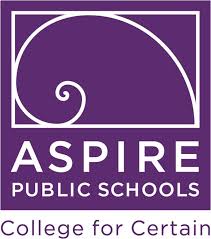 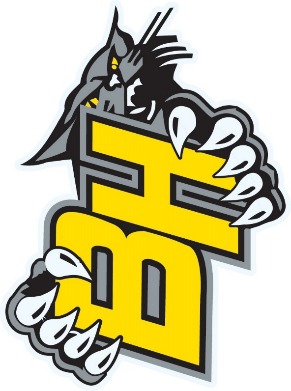 August 1, 2023Dear Corporation,My name is Put your name here with the Ben Holt Academy Athletics Booster Club. I am requesting a donation to my (your sport) team for the 2023-2024 season. Ben Holt Academy is a charter school in the Aspire Public School organization. Your donation will assist our teams with the purchase of athletic jerseys, training equipment and entry fees into competitions, and ensure the offering of quality athletic programs at Ben Holt. It is important to offer not only a high quality education, but also to offer high quality extracurricular activities to support the growth and development of students.Ben Holt Academy Athletics Booster Club formed to ensure the athletic activities at Ben Holt receive support so students have access to high quality supplementary sports that support their education. Our school has an enrollment of over 600 students and is among the highest performing schools in San Joaquin County.Your donation to Ben Holt Academy Athletics Booster Club is tax exempt under section 501(c)3 of the Internal Revenue Code. Our Tax I.D. Number is 83-2677087. This letter serves as your receipt for tax purposes. Donations can be made via check to the address below or through our website at https://benholtathletics.com/ under the “Support Us” tab. Your donation will help to ensure quality athletic programs continue at Ben Holt. Ultimately, participation in sports programs at the high school level increases students’ initiative, persistence, and personal responsibility. Thank you for your support.If you have any questions, please email the Athletics Booster Club at holtathleticbooster@gmail.com or our Athletics Director, Wendy Hazelhofer, at benholtathleticdirector@gmail.com.Sincerely,Your NameTeam You are RepresentingBen Holt Academy Athletics Booster Club